Einzureichende UnterlagenBewerbungsformularBeglaubigte Kopie des Studienzeugnisses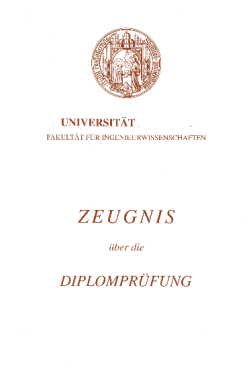 Beglaubigte Kopie der Studienurkunde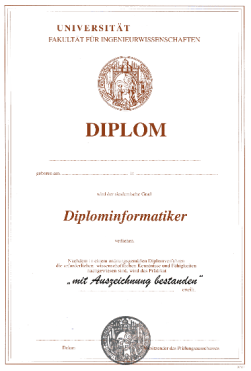 Kurzlebenslauf (mit Passfoto)Nachweis über min. 2 Jahre Berufserfahrung vor
Beginn des MBA StudiumsBitte senden Sie Ihre Unterlagen an:Düsseldorf Business School GmbHc/o Heinrich-Heine-Universität DüsseldorfGebäude: 16.11 – Etage/Raum: 00.81Universitätsstr. 140225 DüsseldorfUnvollständige Bewerbungsunterlagen werden nicht bearbeitet!Für eine Vorabprüfung und schnellere Bearbeitung Ihrer Bewerbung können Sie uns gerne eine Kopie Ihrer Unterlagen per E-Mail anapplication@duesseldorf-business-school.de senden.DatenschutzhinweiseUnser Umgang mit Ihren Daten und Ihre RechteInformationen nach Art. 13, 14 und 21 der Datenschutzgrundverordnung (EU-DSGVO)Mit diesen Datenschutzhinweisen informieren wir Sie, gemäß der ab dem 25. Mai 2018 geltenden EU-Datenschutzgrundverordnung (EU-DSGVO) über die Verarbeitung Ihrer personenbezogenen Daten durch uns sowie über die Ihnen zustehenden Rechte. 1. Wer ist für die Datenverarbeitung verantwortlich und an wen kann ich mich wenden?Verantwortlicher:Prof. Dr. Christoph J. Börner, Geschäftsführer der Düsseldorf Business School GmbH E-Mail: christoph.boerner@duesseldorf-business-school.de2. Welche Quellen und Daten nutzen wir?Wir nutzen persönliche Daten und biographische Angaben, die von den Bewerber/innen selbst über die Webseite, auf dem Bewerbungsformular und den Anlagen zur Bewerbung beigebracht werden.Konkret verarbeiten wir folgende Daten:Namen und Adressen einschließlich E-Mail-Adressen und Telefonnummern,Geburtsdatum und Nationalität,aktueller Arbeitgeber,biografische Angaben zur Ausbildung und zum beruflichen Werdegang,Zeugnisse der akademischen Abschlüsse sowie ggfs. Arbeitszeugnisse.3. Wofür verarbeiten wir Ihre Daten (Zweck der Verarbeitung) und auf welcher Rechtsgrundlage?Im Nachfolgenden informieren wir Sie darüber, wofür und auf welcher Rechtsgrundlage wir Ihre Daten verarbeiten.3.1. Für Zwecke der Information und des Bewerbungsprozesses(Art. 6 Abs. 1 Buchst. b EU-DSGVO)Wir verarbeiten Ihre Daten, um Sie zu informieren und zu beraten sowie zur Entscheidung über die Zulassung zum MBA-Studium und – im Falle der Zulassung und der Annahme des Studienplatzes – für die Studien- und Prüfungsverwaltung.3.2. Im Rahmen der Interessenabwägung(Art. 6 Abs. 1 Buchst. f EU-DSGVO)Wir können Ihre Daten außerdem auf Basis einer Interessenabwägung zur Wahrung der berechtigten Interessen von uns oder von Dritten verwenden. Dies erfolgt zu folgenden Zwecken:Zulassungsprüfung sowie Studien- und Prüfungs-verwaltung,Buchhaltung.Unser Interesse an der jeweiligen Verarbeitung ergibt sich aus den jeweiligen Zwecken und ergibt sich in der Regel daraus, dass Sie bei uns das MBA-Studium absolvieren.3.3. Aufgrund der Erfüllung rechtlicher Pflichten (Art. 6 Abs. 1 Buchst. c EU-DSGVO)Wir unterliegen verschiedenen gesetzlichen und rechtlichen Vorgaben aus denen wir verpflichtet sind, Ihre Daten zu verarbeiten. Relevant ist dabei insbesondere das Gesetz über die Statistik für das Hochschulwesen sowie für die BerufsakademienSoweit es der konkrete Zweck gestattet, verarbeiten wir IhreDaten pseudonymisiert oder anonymisiert.4. Wer bekommt meine Daten?Eine Weitergabe Ihrer Daten erfolgt nur unter Wahrung der Vertraulichkeit und nur soweit eine Rechtsgrundlage dies gestattet.Innerhalb des Bewerbungsprozesses und der Studien- und Prüfungsverwaltung werden Ihre Daten nur zwischen der DBS und der Heinrich-Heine-Universität Düsseldorf ausgetauscht.Darüber hinaus können folgende Stellen Ihre Daten erhalten: Für Zwecke der Buchhaltung der mit der Buchhaltung betraute Anbieter, derzeit ATS Allgemeine Treuhand GmbH Buchprüfungsgesellschaft Steuerberatungsgesellschaft, Düsseldorf. 5. Wie lange werden meine Daten gespeichert?Soweit erforderlich, verarbeiten wir Ihre personenbezogenen Daten für die Dauer der Bewerbung bzw. Studienzeit. Darüber hinaus unterliegen wir verschiedenen Aufbewahrungs- und Dokumentationspflichten, die sich insbesondere aus prüfungsrechtlichen und handelsrechtlichen Regelungen ergeben. Die dort vorgegebenen Fristen zur Aufbewahrung bzw. Dokumentation betragen in der Regel zehn Jahre.Schließlich beurteilt sich die Speicherdauer auch nach den gesetzlichen Verjährungsfristen, die zum Beispiel nach den §§ 195 ff. des Bürgerlichen Gesetzbuches (BGB) in der Regel drei Jahre betragen kann.6. Welche weiteren Datenschutzrechte habe ich?Sie haben unter den jeweiligen gesetzlichen Voraussetzungen das Recht auf Auskunft (Art. 15 EU-DSGVO), auf Berichtigung (Art. 16 EU-DSGVO), auf Löschung (Art. 17 EU-DSGVO), auf Einschränkung der Verarbeitung (Art. 18 EU-DSGVO) sowie auf Daten-übertragbarkeit (Art. 20 EU-DSGVO). Außerdem haben Sie ein Beschwerderecht bei einer Datenschutz-aufsichtsbehörde (Art. 77 EU-DSGVO). Darüber hinaus haben Sie das Recht, aus Gründen, die sich aus Ihrer besonderen Situation ergeben, jederzeit gegen die Verarbeitung Sie betreffender personenbezogener Daten, die aufgrund von Artikel 6 Abs. 1 Buchst. f EU-DSGVO (Verarbeitung aufgrund Interessenabwägung) erfolgt, Widerspruch einzulegen. Legen Sie Widerspruch ein, werden wir Ihre personenbezogenen Daten nicht mehr verarbeiten, es sei denn, wir können zwingende schutzwürdige Gründe für die Verarbeitung nachweisen, die Ihre Interessen, Rechte und Freiheiten überwiegen, oder die Verarbeitung dient der Geltendmachung, Ausübung oder Verteidigung von Rechtsansprüchen.Entgeltordnung(gültig für den Studienbeginn ab dem Jahr 2016)§ 1 Leistungs- und Entgeltregelung Für die Teilnahme an den Studiengängen der Düsseldorf Business School GmbH sind von den Studierenden Studienentgelte zu entrichten.Die Studienentgelte schließen den Besuch der Pflicht- und Wahlpflichtkurse des Präsenzstudiums, die Anfertigung der Masterarbeit, die Teilnahme an allen Prüfungen sowie die Lehrmaterialien ein.Mit der Zulassung zum Studium erhält die oder der Studierende bzw. die Firma eine Rechnung der Düsseldorf Business School GmbH, auf welcher der zu zahlende Betrag und die Fälligkeitstermine aufgeführt sind.Bei Zahlungsverzug erlischt das Recht auf weitere Teilnahme am Studienbetrieb der Düsseldorf Business School GmbH sowie jegliche weitere Prüfungsberechtigung.§ 2 Entgeltfinanzierung Die Düsseldorf Business School GmbH hat mit der Stadtsparkasse Düsseldorf einen Partnerschaftsvertrag geschlossen, der den Studierenden eine Darlehensfinanzierung der Studienentgelte zu bevorzugten Bedingungen ermöglicht.Die Düsseldorf Business School GmbH vermittelt ihren Studierenden auf Anfrage den Kontakt zur Stadtsparkasse Düsseldorf.Schließen Studierende mit der Stadtsparkasse Düsseldorf einen Darlehensvertrag ab, wird die Zahlung der Studienentgelte direkt zwischen der Düsseldorf Business School GmbH und der Stadtsparkasse Düsseldorf abgewickelt.§ 3 Entgelthöhe und Zahlungstermine Mit der Zulassung zum Studium wird eine Reservierungsgebühr in Höhe von 450 € fällig, die innerhalb von zwei Wochen nach Eingang des Zulassungsbescheides zu entrichten ist.Das Studienentgelt für den Studiengang General Management mit dem Abschluss MBA sowie für den Studiengang MBA Gesundheitsmanagement beträgt jeweils 28.500 €.Soweit die Reservierungsgebühr und das Studienentgelt von einer umsatzsteuerpflichtigen Person oder Firma entrichtet werden, erhöhen sie sich jeweils um die gesetzliche Mehrwertsteuer.Das Studienentgelt ist in 21 Raten zahlbar. Es werden fällig: zu Beginn des Studiums: 8.500 €,zu Beginn jedes weiteren Monats: 1.000 €.Die Raten werden mittels SEPA-Lastschrift von der Düsseldorf Business School vereinnahmt oder per Dauerauftrag überwiesen.Alternativ kann in Ausnahmefällen eine Rechnungstellung nach Studienabschnitten erfolgen. Das Studienentgelt wird dann wie folgt fällig:
- vor Beginn des 1. Studienabschnitts: 30 % des Studienentgelts,
- vor Beginn des 2. Studienabschnitts: 25 % des Studienentgelts,
- vor Beginn des 3. Studienabschnitts: 25 % des Studienentgelts,
- vor Beginn des 4. Studienabschnitts: 20 % des Studienentgelts.Diese Entgeltordnung wurde beschlossen vom Wissenschaftlichen Beirat der Düsseldorf Business School GmbH in seiner Sitzung am 18. Juni 2015.Zahlungsplan - Studienentgeltfür das deutschsprachige MBA-Programm 20211. Wenn der Zahler nicht umsatzsteuerpflichtig ist
(Normalfall, wenn Sie als Privatperson selber Ihre Studiengebühren bezahlen)2. Wenn der Zahler umsatzsteuerpflichtig ist
(z.B. wenn Ihr Arbeitgeber Ihre Studiengebühren bezahlt)Memo zum Studiengang MBAMBA mit Schwerpunkt GesundheitsmanagementMBA mit Schwerpunkt General Management
MBA mit Schwerpunkt Finance7 Pflichtmodule (15 Pflichtkurse) + 1 Wahlpflichtmodul (4 Kurse)Auf Wunsch wird im Zeugnis das belegte Wahlangebot separat ausgewiesen.
Modul 8: General Management:Kurs 8a: Führen mit ZielenKurs 8b: ArbeitsrechtKurs 8c: MarktforschungKurs 8d: SteuerplanungKurs 8e: Coaching for LeadershipKurs 8g: bis zu 4 Kurse aus Modul 9 oder 10Kurs 8h: Ggf. weitere aktuelle Themen zum „General Management“Modul 9: Finance:Kurs 9a: AkquisitionsmanagementKurs 9b: Entrepreneurial FinanceKurs 9c: PortfoliomanagementKurs 9d: Sanierung und InsolvenzKurs 9e: RisikomanagementKurs 9f: Internationale RechnungslegungKurs 9g: FinanzplanungKurs 9h: UnternehmensanalyseModul 10: Gesundheitsmanagement:Kurs 10a: Rahmenbedingungen des deutschen Gesundheitswesens
Kurs 10b: Betriebswirtschaftliche Fragestellungen in Unternehmen des Gesundheitswesens
Kurs 10c: Managed Care
Düsseldorf Business School GmbHc/o Heinrich-Heine-Universität DüsseldorfGebäude: 16.11 – Etage/Raum: 00.81Universitätsstr. 140225 DüsseldorfBewerbungsformularIch bewerbe mich um einen Platz im Studiengang „General Management“ mit dem Abschluss Master of Business Administration (MBA)                                in deutscher Sprache, Studienbeginn: 19. Februar 2021                                in englischer Sprache, Studienbeginn: 07. Mai 2021Kontakt durch:    Internet    Fernsehen    Aufsteller in der StadtIch habe bereits an einem Informationsabend teilgenommen:    Ja    NeinName, Vorname:Titel:Straße, Hausnummer:PLZ/Ort:Telefon:Fax: E-Mail:Geburtsdatum und -ort:Staatsangehörigkeit:Studienabschluss:Firma: Die Entgeltordnung in der Fassung vom 18. Juni 2015 der Düsseldorf Business School GmbH habe ich zur Kenntnis genommen und erkläre mich damit einverstanden.Ort                       Datum	UnterschriftLebenslauf		Berufserfahrung	Akademische und schulische Ausbildung	Weitere Qualifikationen	
		Musterstadt, 01.01.1900	
	Max MustermannRate Nr.BetragFällig am01€   8.50018 Februar 202102€   1.00028 Februar 202103€   1.00031 März 202104€   1.00030 April 202105€   1.00031 Mai 202106€   1.00030 Juni 202107€   1.00031 Juli 202108€   1.00031 August 202109€   1.00030 September 202110€   1.00031 Oktober 202111€   1.00030 November 202112€   1.00031 Dezember 202113€   1.00031 Januar 202214€   1.00028 Februar 202215€   1.00031 März 202216€   1.00030 April 202217€   1.00031 Mai 202218€   1.00030 Juni 202219€   1.00031 Juli 202220€   1.00031 August 202221€   1.00030 September 2022Gesamt€ 28.500Rate Nr.BetragUSt. (19 %)GesamtFällig am01€   8500€ 1615€ 1011518 Februar 202102€   1000€   190€   119028 Februar 202103€   1000€   190€   119031 März 202104€   1000€   190€   119030 April 202105€   1000€   190€   119031 Mai 202106€   1000€   190€   119030 Juni 202107€   1000€   190€   119031 Juli 202108€   1000€   190€   119031 August 202109€   1000€   190€   119030 September 202110€   1000€   190€   119031 Oktober 202111€   1000€   190€   119030 November 202112€   1000€   190€   119031 Dezember 202113€   1000€   190€   119031 Januar 202214€   1000€   190€   119028 Februar 202215€   1000€   190€   119031 März 202216€   1000€   190€   119030 April 202217€   1000€   190€   119031 Mai 202218€   1000€   190€   119030 Juni 202219€   1000€   190€   119031 Juli 202220€   1000€   190€   119031 August 202221€   1000€   190€   119030 September 2022Gesamt€ 28500€ 5415€ 33915Max Mustermann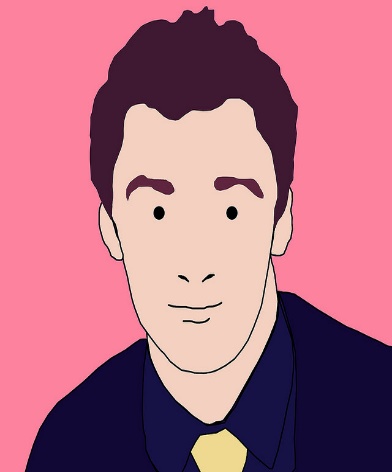 Max MustermannAdresseMusterstraße 112345 MusterstadtKontaktdatenTel.: 0123 - 98 76 54 Mobil: 0123 - 9 98 76 54E-Mail: max.mustermann@email.deGeborenAm 01.01.1900 in MusterstadtFamilienstandledig, X KinderSeit Monat JahrTätigkeitsbezeichnungTätigkeitsschwerpunkte/ -beschreibungMonat Jahr – Monat JahrTätigkeitsbezeichnungTätigkeitsschwerpunkte/ -beschreibungMonat Jahr – Monat JahrTätigkeitsbezeichnungTätigkeitsschwerpunkte/ -beschreibungMonat JahrAbitur am Mustergymnasium in MusterstadtMonat Jahr – Monat JahrStudium der Musterwissenschaften an der Musteruniversität in MusterstadtAbschluss: 	Abschlussnote: EnglischkenntnisseSeminare